CUENTA JUSTIFICATIVASOLICITUD DE PAGOSOLICITO, que efectúen los trámites necesarios para ordenar el pago de la subvención aprobada al IDE/    /     , por importe de       euros.DECLARO, que el proyecto denominado       subvencionado por SEKUENS se ha ejecutado de acuerdo con las condiciones establecidas tanto en las bases como en la correspondiente convocatoria, así como, en las expresadas en la Resolución de aprobación de la ayuda, respondiendo, además, de la veracidad de la documentación aportada para la justificación del proyecto.APORTO, la CUENTA JUSTIFICATIVA que consta de la siguiente documentación:En      , a    de       de     ANEXO IDECLARACIÓN DE ACTIVIDADES REALIZADAS Y FINANCIACIÓN DEL PROYECTOAdemás, será necesario aportar documentación acreditativa de la ejecución del proyecto: estudios, memorias, planes estratégicos (al menos resumen y conclusiones/resultados) dosieres, imágenes gráficas, folletos, etc. Sólo en el caso que el tipo de proyecto lo requiera.ANEXO IIDECLARACIÓN DE OTRAS AYUDASDECLARA  que:Otras ayudas o ingresos para el mismo proyecto NO ha solicitado y/o recibido ayudas para este proyecto. SI ha solicitado y/o recibido las ayudas que se mencionan a continuación para este proyecto.Otras ayudas de mínimis del solicitante considerado como  «Única empresa» según el Reglamento (UE) nº 1407/2013, de 18 de diciembre de 2013 El importe total de las ayudas de minimis concedidas por un Estado miembro a una «Única empresa» no excederá de 200.000 EUR  durante cualquier período de tres ejercicios fiscalesOtras ayudas de mínimis del solicitante  NO ha solicitado y/o recibido ayudas sujetas al régimen de mínimis. SI ha solicitado y/o recibido las siguientes ayudas sujetas al régimen de mínimis, durante el periodo del ejercicio fiscal del año de concesión y de los dos ejercicios fiscales anteriores:Conforme  a la definición de  «Única empresa» del Reglamento mínimis, que  incluye todas las sociedades que tengan al menos uno de los siguientes vínculos entre sí: una empresa posee la mayoría de los derechos de voto de los accionistas o socios de otra empresa; una empresa tiene derecho a nombrar o revocar a la mayoría de los miembros del órgano de administración, dirección o control de otra sociedad; una empresa tiene derecho a ejercer una influencia dominante sobre otra, en virtud de un contrato celebrado con ella o una cláusula estatutaria de la segunda empresa; una empresa, accionista o asociada a otra, controla sola, en virtud de un acuerdo celebrado con otros accionistas o socios de la segunda, la mayoría de los derechos de voto de sus accionistas. Las empresas que mantengan cualquiera de las relaciones contempladas en las letras a) a d) a través de otra u otras empresas también se considerarán una única empresa.La empresa solicitante: NO se encuentra incluida en dicha definición respecto a ninguna empresa o entidad. SI se encuentra incluida en dicho concepto respecto de las siguientes empresas o entidades:Otras ayudas de mínimis de las empresas o entidades declaradas en el apartado anterior como «Única empresa» NO han solicitado y/o recibido ayudas sujetas al régimen de mínimis. SI han solicitado y/o recibido las siguientes ayudas sujetas al régimen de mínimis, durante el periodo del ejercicio fiscal del año de concesión y de los dos ejercicios fiscales anteriores:La entidad que represento se compromete a comunicar aquellas otras ayudas que solicite y/o reciba para la financiación del presente proyecto tan pronto como se conozca y en todo caso con anterioridad a la justificación de la ayuda.En      , a       de       de     ANEXOS (III, IV, V y VII) DE RELACIÓN DE FACTURAS Y GASTOS DE PERSONAL SUBVENCIONABLESEl beneficiario deberá aportar una relación de justificantes de inversión imputados al proyecto.Presentar OBLIGATORIAMENTE a través de un archivo en formato hoja de cálculo xlsx en el que se relacionarán todos y cada uno de los justificantes, así como todos los datos sobre ellos necesarios (modelo en página web de SEKUENS)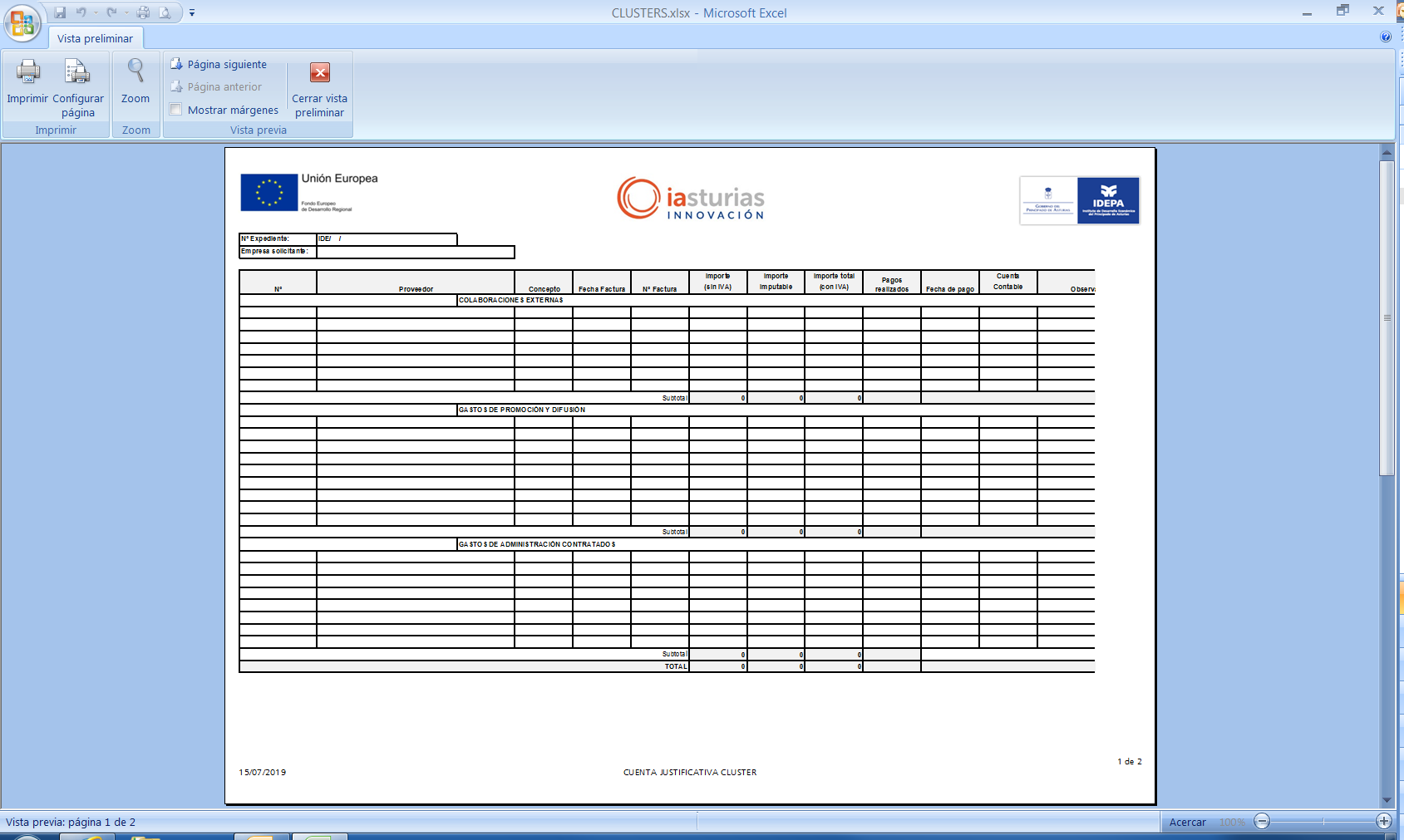 El mismo se presentará con el resto de la cuenta justificativa.ANEXO VIDECLARACIÓN SOBRE EL TRATAMIENTO DE LAS AMORTIZACIONES, SI EL EJERCICIO CONTABLE NO ESTÁ CERRADOD./D.ª      , en calidad de       con DNI      , en representación de      , con NIF      , en relación al expediente, IDE/     /      y con poder de representación suficiente según escritura/acta otorgada en fecha      DECLARA:Que las amortizaciones practicadas y reflejadas en el Anexo VII, son las que figurarán exactamente en la contabilidad de la empresa       una vez se cierre el ejercicio contable.En      , a    de       de 20  PROYECTOS CLUSTERS (AGRUPACIÓNES EMPRESARIALES INNOVADORAS)Nº EXPEDIENTE:IDE/     /     EMPRESA:TITULO DEL PROYECTO:Don/DoñaDon/DoñaDon/DoñaDNIDNIen nombre y representación deen nombre y representación deen nombre y representación deNIFNIFRELLENAR EN CASO DE CAMBIO DE DATOS DE NOTIFICACIÓN/COMUNICACIÓN CON RESPECTO A LA SOLICITUD INICIALRELLENAR EN CASO DE CAMBIO DE DATOS DE NOTIFICACIÓN/COMUNICACIÓN CON RESPECTO A LA SOLICITUD INICIALRELLENAR EN CASO DE CAMBIO DE DATOS DE NOTIFICACIÓN/COMUNICACIÓN CON RESPECTO A LA SOLICITUD INICIALRELLENAR EN CASO DE CAMBIO DE DATOS DE NOTIFICACIÓN/COMUNICACIÓN CON RESPECTO A LA SOLICITUD INICIALRELLENAR EN CASO DE CAMBIO DE DATOS DE NOTIFICACIÓN/COMUNICACIÓN CON RESPECTO A LA SOLICITUD INICIALRELLENAR EN CASO DE CAMBIO DE DATOS DE NOTIFICACIÓN/COMUNICACIÓN CON RESPECTO A LA SOLICITUD INICIALDomicilio Domicilio Domicilio Domicilio Código postalCódigo postalCiudadCiudadCiudadCiudadProvinciaProvinciaCorreo electrónicoCorreo electrónicoCorreo electrónicoCorreo electrónicoTeléfono Teléfono Memoria de actuaciones Memoria de actuaciones Descripción de las actuaciones realizadas y la financiación del proyecto. Anexo IDocumentación acreditativa de la ejecución del proyecto. (Solo en el caso de que el tipo de proyecto lo requiera).Memoria Económica  Memoria Económica  Declaración responsable de obtención de otras ayudas o ingresos por el Cluster. Anexo IIRelación de gastos clasificados y ordenados cronológicamente. Anexo IIICertificación de gastos de personal (salvo socios que emitan factura) Anexo IV.Si han resultado aprobados costes de amortización:Declaración de la existencia o no de ayudas para la adquisición de los activos fijos incluidos en los costes de amortización. Anexo VDeclaración sobre el tratamiento de estas, en función de que el ejercicio contable esté o no cerrado en el momento de la justificación, según Anexo VICertificación de los gastos de amortización. Anexo VIIJustificantes de realización y pago de gastos.Acreditación del requisito de publicidad de la cofinanciación pública (SEKUENS)Acreditación del requisito de publicidad de la cofinanciación pública (SEKUENS)2 fotografías (una de cerca y otra de ubicación) del cartel informativo tamaño A3Impresión de pantalla de la página web de la empresa y enlace directo a la misma.Nº EXPEDIENTE: IDE/     /     EMPRESA:      TITULO DEL PROYECTO:      Deberá exponerse cuál ha sido el desarrollo del proyecto de acuerdo con las premisas planteadas en la memoria inicial presentada con la solicitud de ayuda, objeto de subvención.Con carácter general, el contenido podrá seguir los siguientes puntos: (Utilizar tantas páginas como sea necesario)Objetivos.Actuación general, acciones desarrolladas.Hitos o Etapas.Resultados previstos y resultados obtenidos. Ingresos obtenidos.Presupuesto y financiación del proyecto, indicando los porcentajes de financiación propia, privada (con y sin exención de ayudas) y pública.Declaro bajo mi responsabilidad que los datos aquí reseñados son ciertos y se corresponden con el proyecto aprobado.En      , a       de       de     Don/DoñaDNIen nombre y representación deNIFEntidad concedente de la ayudaFecha solicitudFecha aprobaciónImporte recibido o aprobadoEntidad concedente de la ayuda Fecha solicitudFecha aprobaciónImporte recibidoNombre de la empresa CIFEmpresa beneficiaria de la ayudaEntidad concedenteFecha solicitudFecha aprobaciónImporte recibido